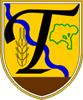 OPĆINA TOMPOJEVCIVODIČ ZA GRAĐANEPRORAČUN OPĆINE TOMPOJEVCI ZA 2020. GODINU I PROJEKCIJA ZA 2021. I 2022. GODINUUVODNA RIJEČ OPĆINSKOG NAČELNIKADragi mještani Općine Tompojevci, Predstavljamo Vam Proračun za građane za 2020. godinu. U njemu je prikazano na koji način Općina Tompojevci prikuplja i investira sredstva. Kako bi Vam omogućili uvid u rad naše Općine i učinili je što transparentnijom, molim Vas posjetite nas na našoj službenoj stranici www.opcina-tompojevci.hrOpćinski proračun složeni je financijski dokument, te se ovim Vodičem želi na jednostavan i razumljiv način dati uvid u temeljne proračunske pojmove, općinske prihode i rashode, projekte i aktivnosti.Svrha ovog Vodiča, osim povećanja transparentnosti rada Općine i informiranja mještana o načinu raspolaganja javnim sredstvima je i povećanje interesa javnosti za općinske aktivnosti i projekte te u konačnici i njenoj većoj uključenosti u proračunski proces Općine Tompojevci.Nadam se da smo u tome uspjeli. Ovaj dokument je namijenjen vama, a mi smo na raspolaganju za sve vaše prijedloge i sugestije. Općinski načelnik                 			 Zdravko ZvonarićOPĆENITO O PRORAČUNUŠTO JE PRORAČUN?Proračun je jedan od najvažnijih dokumenata koji se donosi na razini jedinice lokalne samouprave.Proračun je akt kojim se procjenjuju prihodi i primici te utvrđuju rashodi i izdaci jedinice lokalne samouprave za proračunsku godinu. Uz proračun donosi se i projekcija prihoda i primitaka te rashoda i izdataka za dvije godine unaprijed.Propisi kojim su regulirana sva pitanja vezana uz proračun je Zakon o proračunu (Narodne novine 87/08,136/12,15/15).KAKO SE DONOSI PRORAČUN?Proračun donosi predstavničko tijelo jedinica lokalne samouprave (Općinsko vijeće Općine Tompojevci).Proračun se prema Zakonu mora donijeti najkasnije do konca tekuće godine za iduću godinu prema prijedlogu kojeg utvrđuje načelnik i dostavlja predstavničkom tijelu do 15. studenog tekuće godineAko se proračun ne donese u roku slijedi:Privremeno financiranjeRaspuštanje Općinskog vijeća i NačelnikaPrijevremeni izbori za Općinsko vijeće i općinskog NačelnikaSADRŽAJ PRORAČUNAOPĆI DIO proračuna čini Račun prihoda i rashoda  i Račun financiranja, strukturu prihoda i primitaka te rashoda i izdataka po vrstama.POSEBNI DIO proračuna sastoji se od plana rashoda i izdataka proračunskih korisnika iskazanih po vrstama, raspoređenih u programe koji se sastoji od aktivnosti i projekata. Unutar svakog od razdjela nalaze se programi i aktivnosti koji se planiraju financirati,a u okviru područja nadležnosti općinske uprave.PLAN RAZVOJIH PROGRAMA je dokument sastavljen za trogodišnje razdoblje koji sadrži ciljeve i prioritete razvoja JLP(R)S povezane s programskom i organizacijskom klasifikacijom proračuna. PRIHODI I PRIMICI, RASHODI I IZDACI PRORAČUNA PO VRSTAMAPrihodi i primici Proračuna prema ekonomskoj klasifikaciji obuhvaćaju: prihode poslovanjaprihode od prodaje nefinancijske imovine raspoloživa sredstva iz prethodnih godina Rashodi i izdaci Proračuna prema ekonomskoj klasifikaciji obuhvaćaju:rashode poslovanjarashode za nabavu nefinancijske imovine izdatke za financijsku imovinu i otplate zajmova VAŽNO JE ZNATI!Jedno od najvažnijih načela Proračuna je da isti mora biti uravnotežen = ukupna visina planiranih prihoda i višak/manjak iz predhodnih godina mora biti istovjetan ukupnoj visini planiranih rashoda 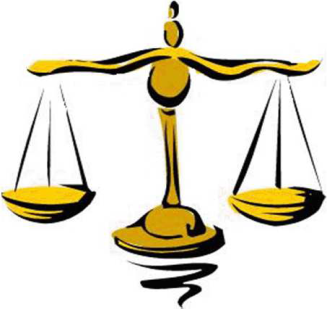 Određeni rashodi mogu se financirati isključivo iz određenih prihoda – namjenski prihodi.PRIHODI PRORAČUNA I NJIHOVA NAMJENA Za što se koriste?Prihodi od prodaje imovine = isključivo za kapitalna ulaganja (investicije)Komunalni prihodi = isključivo za komunalne programeKomunalni doprinos= gradnja objekata i uređaja komunalne infrastruktureKomunalna naknada = održavanje objekata i uređaja komunalne infrastruktureNenamjenski prihodi = (porezi, zakup posl. prostora, ostali prihodi) mogu financirati sve vrste rashoda, a u općini Tompojevci uglavnom se troše za: Javne potrebe Materijalne rashode OpćinePokriće nedostataka komunalnih prihoda u održavanju komunalne infrastrukture (Program održavanje komunalne infrastrukture viši je od prihoda koji se uberu za tu namjenu)RASHODI PRORAČUNA Rashodi poslovanjaMaterijalni rashodiFinancijski rashodiSubvencijePomoći unutar općeg proračunaNaknada građanima i kućanstvima na temelju osiguranja i druge naknadeOstali rashodiRashodi za nabavu nefinancijske imovine Dali se proračun može mijenjati?Proračun nije „statičan” akt već se, sukladno Zakonu može mijenjati tijekom proračunske godine „rebalans”.  Procedura izmjena Proračuna istovjetna je proceduri njegova donošenja: „rebalans” predlaže načelnik, a donosi Općinsko vijeće.Tijekom proračunske godine, a u slučaju da se, zbog nastanka novih obveza za proračun ili promjena gospodarskih kretanja, povećaju rashodi i/ili izdaci odnosno smanjuju prihodi i/ili primici, načelnik može na prijedlog Upravnog odijela nadležnog za financije obustaviti izvršavanje pojedinih rashoda i/ili izdataka.Kako se Općina može zaduživati?Općina se može dugoročno zaduživatiIsključivo za kapitalne investicijeInvesticija planirana u ProračunuPrethodna suglasnost Općinskog vijećaSuglasnost Vlade RHUkupan opseg zaduživanje (godišnja obveza anuiteta po zaduženju Općine kao i anuiteta po danim jamstvima i suglasnostima (trgovačkim društvima i ustanovama Općine) ne smije prelaziti 20% prihoda proračuna (bez prihoda od domaćih i stranih pomoći, donacija, sufinanciranja građana)Općina se može kratkoročno zaduživatiBez posebnih suglasnostiPokriće nelikvidnostiUnutar jedne godineOpćina Tompojevci nema ni kratkoročnih ni dugoročnih zaduženja.PRORAČUN OPĆINE TOMPOJEVCI ZA 2020.GODINUI PROJEKCIJA PRORAČUNA ZA2021. I 2022. GODINUPRIHODI I PRIMICI, RASHODI I IZDACI PRORAČUNA 2020. I PROJEKCIJE PRORAČUNA ZA 2021. 2022. GODINU                                          URAVNOTEŽENIPRIHODI PRORAČUNA ZA 2020.Prihodi poslovanja obuhvaćaju: 1a) Prihodi od poreza obuhvaćaju poreze koji su isključivi prihod Općine Tompojevci propisani Odlukom o porezima. 1b) Prihodi od pomoći iz inozemstva (darovnice) i od subjekata unutar opće države uključuju prihode od pomoći iz državnog proračuna,pomoći iz županijskog proračuna, pomoći od ostalih subjekata unutar opće države (HZZ-a, HZZO-a), kapitalne pomoći iz državnog proračuna i od ostalih izvanproračunskih korisnika državnog proračuna (Fond za zaštitu okoliša) i kapitalne pomoći iz državnog proračuna temeljem prijenosa EU sredstava.1c) Prihode od imovine čine prihodi od financijske imovine (kamate na depozit po viđenju i zatezne kamate) i Prihodi od nefinancijske imovine (naknada od koncesije i pravo služnosti, prihod od zakupa i iznajmljivanja imovine, spomenička renta,  legalizacija objekata)1d) Prihodi od administrativnih pristojbi i po posebnim propisima, u koje se ubrajaju prihodi od administrativnih pristojbi (po Odluci vijeća, upravne pristojbe), prihodi po posebnim propisima (vodni doprinos, šumski doprinos, komunalne naknade i komunalni doprinos)1e) Ostali prihodi – kapitalne donacije od trgovačkog društva (Vermilion d.o.o.)1f) Ostali prihodi (prihodi ovršnog postupka za komunalnu naknadu)Prihodi od prodaje nefinancijske imovine 2a) prihod od prodaje zemljišta u vlasništvu RHRASHODI PRORAČUNA ZA 2020.1.Rashodi poslovanja obuhvaćaju 1a) Rashodi za zaposlene čine rashodi za plaće (sredstva za plaće djelatnika općinske  uprave i javnih radova), doprinosi za plaće (planirane obveze na ime doprinosi iz i na plaće), te ostali rashodi za zaposlene (rashodi za materijalna prava temeljem Pravilnika o materijalnim pravima djelatnika).1b) Materijalni rashodi obuhvaćaju rashode za usluge. Naknade troškova zaposlenima (službena putovanja, naknade za prijevoz za dolazak na posao i s posla, stručno usavršavanje zaposlenima i ostale naknade troškova zaposlenima). Rashodi za materijal i energiju (uredski materijal, materijal i sirovine, energija, materijal i dijelovi za tekuće i investicijsko održavanje, sitan inventar i auto gume i sl.) Rashodi za usluge (telefona i pošte, tekućeg investicijskog održavanje, usluge promidžbe i informiranja, komunalne usluge, zdravstvene i veterinarske usluge, računalne i ostale usluge). Naknade troškova osobama izvan radnog odnosa (stručno osposobljavanje) te ostali nespomenuti rashodi poslovanja (naknade za rad predstavničkih i izvršnih tijela, povjerenstva i sl., premija osiguranja, reprezentacija, članarina, pristojbe i naknade i ostali nespomenuti rashodi poslovanja). 1c) U okviru Financijskih rashoda planirani su rashodi za bankarske usluge i usluge platnog prometa, kamate i ostale nespomenute financijske rashode.1d) Subvencije se odnose na program potpore u poljoprivredi i gospdarstvu.1d) Pomoći dane u inozemstvo i unutar opće države odnose se na  Ugovor o sufinanciranju provedbe medijske kampanje borbe protiv ovisnosti i duhanskim proizvodima, alkoholu i drogama na području VSŽ i projekt besplatnog organiziranja  prijevoza umirovljenika, prijenos sredtava za rad proračunkog korisnika (RA TINTL).1e) Naknade građanima i kućanstvima obuhvaćaju rashode na ime pomoći i naknada iz Socijalnog programa. Stipendiranje svih studenata preddiplomskih i diplomskih, stručnih i sveučilišnih studija i jednokratne naknade za uzornost učenika OŠ.1f) Ostali rashodi - Donacije (naknade za rad udruga u kulturi, sportu,javne potrebe ostalih udruga, razvoj civilnog društva, predškolski odgoj i osnovnoškolsko obrazovanje, financiranje političkih stranaka i sl.)2. Rashodi za nabavu nefinancijske imovine 2a) Rashodi za nabavu proizvedene dugotrajne imovine obuhvaćaju: rashode za građevinske objekte (energetsku obnovu doma Bokšić, društveni dom u  Mikluševcima. izgradnju spomen obilježja u Bokšiću i uređenje prostora oko spomenika,  rekonstrukciju cesta, sufinanciranje izrade projektne dokumentacije za izgradnju ceste i parkirališta u Mikluševcima, sufinanciranje izrade projektne dokumentacije za rekonstrukciju vodovodnu mreže u Berku i Mikluševcima),rashodi za nabavu postrojenja i opreme (odnose se na nabavu opremu za održavanje javnih površina i opremanje doma kulture )Rashodi za nematerijalnu proizvedenu imovinu ( dopune i izmjene Prostornog plana Oćine Tompojevci,izrada projektne dokumentacije za  mrtvačnicu Čakovci, ulaganje u računalne programe).Rashodi za dodatna ulaganja odnose se na krečenje doma u Tompojevcima i Berku, te zamjena plinskog bojlera u domu Berak.PRORAČUN PO PROGRAMIMA Program Općinsko vijeće - obuhvaća sredstva za redovan rad Općinskog vijeća (naknade vijećnicima i političkim strankama, reprezentacija)Program mjesna samouprava - obuhvaća sredstva za rad mjesnih odbora (režijski troškovi po objektima mjesnih odbora i održavanje istih, naknade za rad vijeća mjesnih odbora).Program ured načelnika – obuhvaća rashode za redovnu djelatnost u Uredu općinskog načelnika (uključuje rashode za dužnosnike, službena putovanja, troškove reprezentacije, režijske rashode i sl.).Program programi i projekti – obuhvaća razvoj publike u kulturi u Bokšiću, projekt zaželi (uposleni djelatnici koji prružaju pomoć starijoj populaciji).Program dani stradanja - program obuhvaća rashode  protokola stradalih i nestalih u domovinskom ratu na području općine, sufinanciranje spomen obilježja u Tompojevcima i izgradnju spomen obilježja u Bokšiću i uređenje prostora oko spomenika.Program dani općine – obuhvaća obilježavanje dana povratka na naše područje nakon domovinskog rata (odnosi se na rashode za reprezentaciju i rashode protokola).Program građevinski objekti – odnose se na energetsku obnovu doma Bokšić,  izgradnju i opremanje društvenog doma u  Mikluševcima, opremaje djčjeg igrališta u Berku, radove na sportskim svlačionicama u Tompojevcim, Mikluševcima i Berku, Krečenje doma u Tompojevcima i Berku te zamjena plinskog bojlera Program prostorno uređenje i unapređenje stanovanja – odnosi se na izmjen i dopune prostornog plana općine TompojevciProgram potpora poljoprivredi odnose se na potpore gospodarstvu, te potpore poljoprivrednicima i obrtnicimaProgram obrazovanje – obuhvaća rashode za  stipendiranje svih studenata preddiplomskih i diplomskih, stručnih i sveučilišnih studija i jednokratne naknade za uzornost učenika OŠ.Program obilježavanje Državnih blagdana odnosi se na rashode za reprezentaciju i rashode protokola.Program javna uprava i administracija - rashodi se odnose na rashode   za zaposlene, rashode za službena putovanja, premije osiguranja,  reprezentaciju, režijske  rashode i sl.,te stručno osposobljavanje.Program socijalna skrb - pomoć za podmirenje troškova stanovanja, ostale pomoći obiteljima i kućanstvima (sufinanciranje borbe protiv ovisnosti alkohola, duhana i droge, pomoći za novorođenu djecu, jednokratne pomoći, potpore roditeljima za djecu od prve godine života do polaska u prvi razred OŠ, sufinanciranje karata za prijevoz srednjoškolaca, naknadu za kupovinu obrazovnog materijala za učenike OŠ, božićne pakete za  djecu do 14. godina), pomoć za ogrjev.Program održavanje komunalne infrastrukture - ovaj program uključuje sljedeće aktivnosti: održavanje nerazvrstanih cesta, rashodi se odnose  na komunalne usluge (čišćenje nerazvrstanih cesta u zimskom periodu) i održavanje nerazvrstanih cesta redovno i izvanredno,  održavanje javne rasvjete, održavanje javne površine i groblja.Program gradnja objekata i uređaja komunalne infrastrukture - rashod se odnosi na rekonstrukciju cesta, sufinanciranje izrade projktne dokumentacije za izgradnju ceste i parkirališta u Mikluševcima, izradu projektne dokumentacije za mrtvačnicu u Čakovcima, sufinanciranje izrade projektne dokumentacije za rekonstrukciju vodovodnu mreže u  Berku i Mikluševcima.Program promicanje kulture – obuhvaća kulturne manifestacije i kulturno umjetnički amaterizam, poticanje kulturne djelatnosti, njegovanje tradicije i običaja.Program sport i rekreacija – obuhvaća poticanje sportske djelatnosti kroz nogometne klubove i ostale sportske udruge.Program javne potrebe ostalih udruga -obuhvaća poboljšanje uvjeta u okviru brige za djecu i mlade, braniteljsku populaciju, te osobe treće životne dobi i drugi.Program razvoj civilnog društva -  odnosi se na redovno financiranje udruga (jačanje razvoja ruralnih prostora općine Tompojevci putem suradnje s drugim JLS i organizacijama, vjerske zajednice i udruga potrošača).Program predškolski odgoj, osnovno, srednje i visoko obrazovanje –  odnosi se na  sufinanciranje redovitog programa predškolskog odgoja, materijal za čišćenje i održavanje osnovne škole, motorni benzin za održavanje travnjaka u osnovnim i područnim školama, te ostale nespomenute usluge.Program nacionalne manjine – obuhvaća redovan rad tijela nacionalnih manjina, očuvanje običaja i njegovanje jezika nacionalnih manjina.Program gospodarstvo – rashodi se odnose na odvoz uginule stoke, uređenje poljskih putova, naknade za rad povjernstva.Program zaštite i spašavanja – obuhvaća naknade za rad civilne zaštite, izdvajanje 5% od vlastitih sredstava za rad DVD-a, sufinanciranje Hrvatske gorske službe spašavanja i obveza izdvajanja  iz proračuna 0,7% od vlastitih sredstava za rad Crvenog križa.Program zaštite okoliša - rashodi se odnose na odvoz animalnog otpada,  deratizaciju u svim naseljima općine  i po potrebi na dezinsekciju, te na održavnje reciklažnog dvorišta (režijske troškove, investicijsko održavanje, zbrinjavanje opasnog otpada i sl).PROJEKCIJA PRORAČUNA  ZA 2021. I 2022. GODINURASHODI PROJEKCIJE PRORAČUNA ZA 2021. I 2022. GODINUVažni kontakti i korisne informacije:Kontakt telefon: 032 514-184, 514-185.Internet adresa: www.opcina-tompojevci.hrE-mail adresa za izravnu komunikaciju sa Općinskim načelnikom, te Jedinstvenim upravnim odjelom : opcina-tompojevci@vk.t-com.hrPRIHODI PRORAČUNAProračun 2020.6 PRIHODI POSLOVANJA7.579.870,0061 Prihodi od poreza 3.078.000,0063 Pomoći iz inozemstva (darovnice) i od subjekata unutar opće države3.080.470,0064 Prihodi od imovine 975.100,0065 Prihodi od administrativnih pristojbi i po posebnim propisima254.800,0066 Ostali priodi186.500,0068 Ostali prihodi 5.000,007 PRIHODI OD PRODAJE NEFINANCIJSKE IMOVINE 148.800,0071 Prihodi od prodaje neproizvedene imovine 148.800,006+7 UKUPNO: 7.728.670,00Raspoloživa sredstva iz predhodnih godina za pokriće manjka prihoda882.530,00RASHODI PRORAČUNAProračun 2020.3 RASHODI POSLOVANJA 4.022.010,0031 Rashodi za zaposlene 1.060.430,0032 Materijalni rashodi 1.482.770,0034 Financijski rashodi 20.850,0035 Subvencije170.000,0036 Pomoći dane u inozemstvo i unutar opće države 485.500,0037 Naknade građanima i kućanstvima na temelju osiguranja i druge naknade171.000,0038 Ostali rashodi 631.460,004 RASHODI ZA NABAVU NEFINANCIJSKE IMOVINE4.589.190,0042 Rashodi za nabavu proizvedene dugotrajne imovine 4.499.190,0045 Rashodi za dodatna ulaganja na nefinancijskojimovini90.000,00UKUPNI RASHODI (3+4)8.611.200,00PRIHODI POJEKCIJE PRORAČUNAProjekcija proračuna2021.Projekcija proračuna 2022.6 PRIHODI POSLOVANJA7.453.700,004.359.250,0061 Prihodi od poreza 3.215.500,002.940.950,0063 Pomoći iz inozemstva (darovnice) i od subjekata unutar opće države3.161.200,00355.000,0064 Prihodi od imovine 818.500,00816.500,0065 Prihodi od administrativnih pristojbi i po posebnim propisima253.500,00241.800,0068 Ostali prihodi 5.000,005.000,007 PRIHODI OD PRODAJE NEFINANCIJSKE IMOVINE 148.800,00148.800,0071 Prihodi od prodaje neproizvedene imovine 148.800,00148.800,006+7 UKUPNO: 7.602.500,004.508.050,00RASHODI PROJEKCIJE PRORAČUNAProjekcija proračuna 2021.Projekcija proračuna 2022.3 RASHODI POSLOVANJA 3.308.700,003.348.450,0031 Rashodi za zaposlene 968.500,001.016.100,0032 Materijalni rashodi 1.396.500,001.370.150,0034 Financijski rashodi 21.700,0022.900,0035 Subvencije140.000,00140.000,0036 Pomoći dane u inozemstvo i unutar opće države 108.000,00108.000,0037 Naknade građanima i kućanstvima na temelju osiguranja i druge naknade177.000,00184.000,0038 Ostali rashodi 497.000,00507.300,004 RASHODI ZA NABAVU NEFINANCIJSKE IMOVINE4.293.800,001.159.600,0042 Rashodi za nabavu proizvedene dugotrajne imovine 4.293.800,001.159.600,00UKUPNI RASHODI (3+4)7.602.500,004.508.050,00